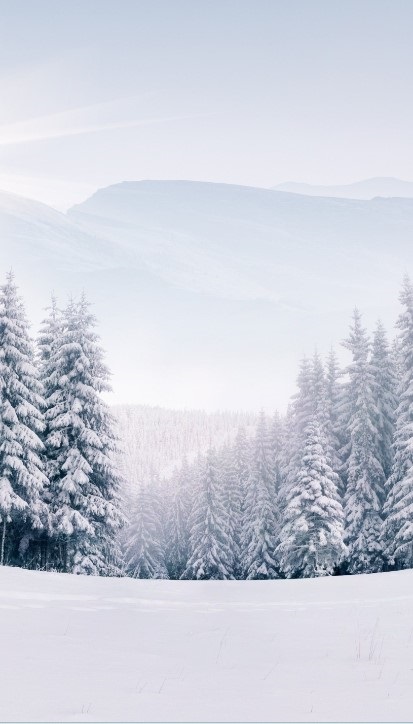                                                                                                                                                                                                                                                                               A New Year
                     Speaker: Pastor Jason Perkins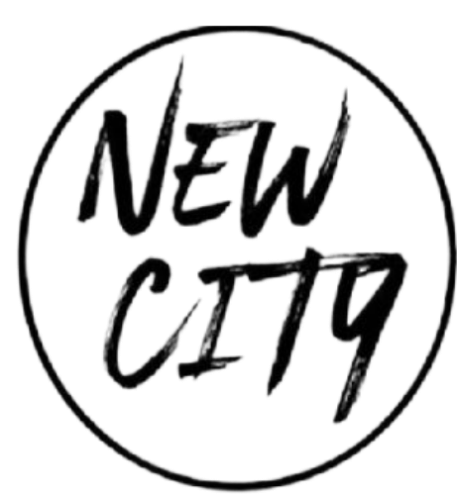   New City Church Information CenterWelcome to New City Church! We are so glad you could join us today. To help ensure a distraction free worship environment, please be sure your phone ringer is set to vibrate. We hope you enjoy today’s worship experience. First Time VisitorsIf this is your first visit to New City Church, Welcome! Please be sure to visit the Connect Center to drop off your connect card and receive a “thank you” gift for visiting.3 Ways to GiveGive Online: https://www.newcitychurchdayton.org/giving/
Text to Give: 937-770-8080
By Mail: New City Church 4800 N. Dixie Dr. Dayton, Ohio 45414Membership EnrollmentComplete the form and turn into the Connect Center or drop in the offering basket.Scripture ReferencePhilippians 3:13-14 (KJV)13Brethren, I count not myself to have apprehended: but this one thing I do, forgetting those things which are behind, and reaching forth unto those things which are before, 14 I press toward the mark for the prize of the high calling of God in Christ Jesus.January Events at New City Church1/2/24 Community Meal 5:00pm – 6:00pm1/3/24 Forged Men’s Group (2437 Ontario Ave) 6:00pm – 7:30pm1/8/24 City Sisters (Door #3) 6:30pm – 8:00pm1/16/24 Community Meal 5:00pm – 6:00pm1/17/24 Forged Men’s Group (2437 Ontario Ave) 6:00pm – 7:30pm1/22/24 City Sisters (Door #3) 6:30pm – 8:00pm1/31/24 Forged Men’s Group (2437 Ontario Ave) 6:00pm – 7:30pmVolunteers NeededAs New City Church steps into the New Year, we are reminded of Christ’s instructions given to us in Matthew 28:19-20  to “Go ye therefore, and teach all nations, baptizing them in the name of the Father, and of the Son, and of the Holy Ghost: Teaching them to observe all things whatsoever I have commanded you: and, lo, I am with you always, even unto the end of the world. Amen”. New City Church has always sought to embody these commands through our ministries of serving, giving, and teaching.  This is not a task that can be done by one or two people. We need an army of willing servants to help carry out the cause of Christ. We can not grow the hands and feet of Jesus without the support of our church family. New City is asking each person to prayerfully consider serving in a ministry during 2024. Thank you.Pastor: Jason Perkins: (937)244-5010Children’s Ministry: Courtney Wilson (937)679-2641Praise & Worship: Kyle Fry (937)782-9322Youth Ministry: Mario Velasquez (937)867-6341Food Ministry: Diana Leighner (937)241-8318Other Ministries: Jessica Lucas (937)270-8235